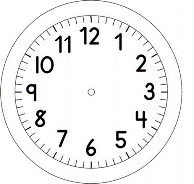 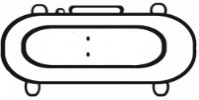 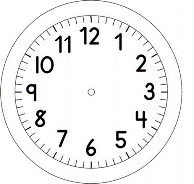 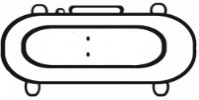 MATEMÁTICA: OPERAÇÕES1-VAMOS COMPLETAR2- DESENHE A HISTÓRIA.GIOVANNA TINHA 10 BOLINHAS DE GUDE E PERDEU 4.COM QUANTAS BOLINHAS DE GUDE ELA FICOU? RESPOSTA: GIOVANNA FICOU COM ________ BOLINHAS DE GUDE.EDUARDO TINHA 17 LÁPIS E GANHOU MAIS 6.COM QUANTOS LÁPIS ELE FICOU?RESPOSTA: EDUARDO FICOU COM _________ LÁPIS.COMPLETE:PEDRO TEM 18 BOLINHAS, 10 SÃO AZUIS E _____ SÃO VERDESLORENZO TEM 18 CARRINHOS, 9 SÃO AZUIS E _____ SÃO VERDES.OTTAVIO TEM 12 LÁPIS, 7 SÃO VERMELHOS E _____SÃO AMARELOS.MARIA CLARA TEM 19 FLORES, 12 SÃO VERMELHAS E _____ SÃO BRANCAS.